                    BUROMOD-IMMO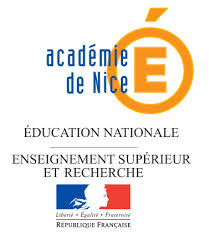                     BUROMOD-IMMOACADÉMIENICEAuteur(s)  Gilles Bardet, Karim Djeffal, Michel Humbert, Sophie RyckembeuschMots-Clés :Immobilisation, cession, régularisation de TVA, valeur nette comptable, amortissements économiques et dérogatoires, composants, subvention d’équipement, plus value,  résultat fiscalDescription :La situation professionnelle a pour contexte une société, BUROMOD, qui en raison de sa croissance, doit renouveler un investissement. Les étudiants interviennent sur trois missions. La première relative à la cession d’un entrepôt, la seconde aux conséquences fiscales de cette cession et la troisième à l’acquisition d’un nouvel investissement plus adapté et faisant l’objet d’un subventionnement. Durée : Deux séances de 3 heures.Public visé :
 Étudiants de deuxième année.Domaine :Processus 1  (1.5.4 et 1.5.6 )   Processus 2 (2.3.2 et 2.3.4)Processus 3 (3.2 et 3.3.2)Type de ressource : Fiches ressourcesLogiciel utilisé :
Autres outils TIC : Traitement de texte 
 ExcelPGI EBP OPEN LINE (modules Immobilisations et comptabilité)Cadre pédagogique
et conditions de déroulement :Le travail est à réaliser en AP, en groupes de 2 ou individuellement Fichier à télécharger:  Présentation du cas sur Word Annexes sur WordFiches ressources sur WordCorrigé sur Word et sur ExcelCorrigé : sauvegarde Base de données Buromod  (EBP PGI OPEN LINE V7)La base de données BUROMOD à installer est à télécharger  en version 6 ou 7 sur le site http://www.ebp.com/espaces/education/accueil.htmlObservations :Cette situation professionnelle peut être réalisée également dans le cadre des TD des processus P1-P2-P3. Elle permet d’enrichir l’utilisation de la base BUROMOD qui a déjà fait l’objet de nombreuses situations professionnelles sur des points variés du référentiel.Observations :Cette situation professionnelle peut être réalisée également dans le cadre des TD des processus P1-P2-P3. Elle permet d’enrichir l’utilisation de la base BUROMOD qui a déjà fait l’objet de nombreuses situations professionnelles sur des points variés du référentiel.